Sketch Plan T164 to Building 103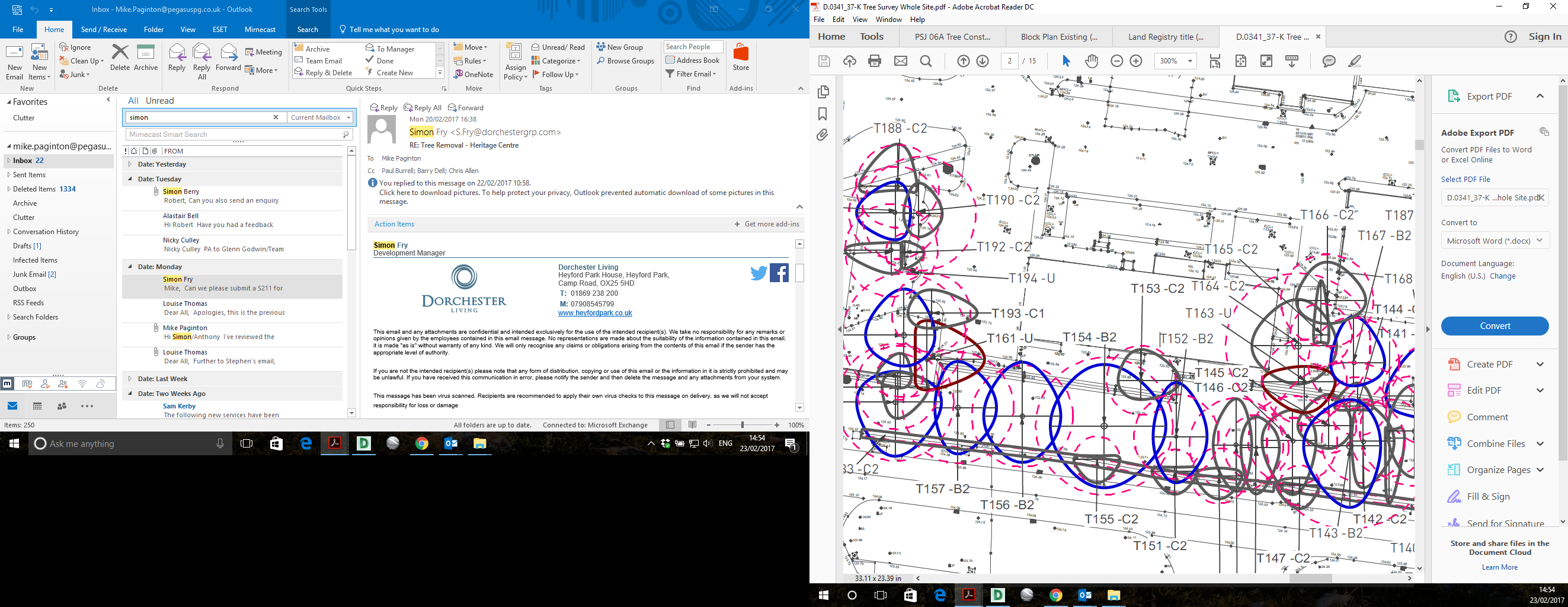 